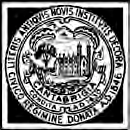 BRIAN P. MURPHYAssistant City Manager for Community DevelopmentC I T Y	O F	C A M B R I D G ECommunity Development DepartmentAffordable Housing TrustAugust 28, 2014Ackerman RoomAGEND AOld BusinessProject UpdateNew BusinessFY2014 AuditChanges in Household Income in CityAnalysis of Households Served by Rental and Homebuyer ProgramsAdjournment344 BroadwayCambridge, MA 02139Voice: 617 349-4600Fax: 617 349-4669TTY: 617 349-4621www.cambridgema.gov